     
Joaquín Sabina
Contigo

Intro: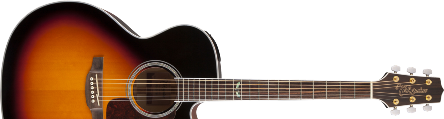 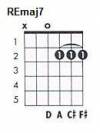    RE  SOL  SIm FA#  SOL  LA  SIm  MI  LA7Estrofa 1:            RE                SOL   Yo no quiero un amor civilizado,         SIm       FA#        SOL   con recibos y escena del sofá;            RE                  REmaj7   yo no quiero que viajes al pasado                    RE7                  SOL   y vuelvas del mercado con ganas de llorar.            LA                 SIm   Yo no quiero vecinas con pucheros;            SOL                  RE   yo no quiero sembrar ni compartir;            SOL              MI   yo no quiero catorce de febrero            LA7   ni cumpleaños feliz.Estrofa 2:             RE                   SOL   Yo no quiero cargar con tus maletas;            SIm      FA#          SOL   yo no quiero que elijas mi champú;            RE                REmaj7   yo no quiero mudarme de planeta,                 RE7                  SOL   cortarme la coleta, brindar a tu salud.            LA                  SIm   Yo no quiero domingos por la tarde;            SOL                   RE   yo no quiero columpio en el jardín;                SOL           MI   lo que yo quiero corazón cobarde,            LA7   es que mueras por mí.Estribillo:       SOL                 RE   Y morirme contigo si te matas       FA#                   SOL   y matarme contigo si te mueres              LA                  SIm   porque el amor cuando no muere mata           MI                      LA   porque amores que matan nunca muerenEstrofa 3:              RE                SOL   Yo no quiero juntar para mañana,         SIm      FA#          SOL   no me pidas llegar a fin de mes;            RE                 REmaj7   yo no quiero comerme una manzana                   RE7                  SOL   dos veces por semana, sin ganas de comer.            LA                  SIm   Yo no quiero calor de invernadero;            SOL               RE   yo no quiero besar tu cicatriz;            SOL               MI   yo no quiero Paris con aguacero         LA7   ni Venecia sin tiPuente:            SIb                      LA    (mejor con cejilla 6, 5)    No me esperes a las doce en el juzgado;         SOLm                  FA          (mejor con cejilla 3, 1) es una bajada   no me digas: volvamos a empezar;  Estrofa 4:                 RE                 REmaj7   yo no quiero ni libre ni ocupado,                 RE7                    SOL   ni carne ni pecado, ni orgullo ni piedad.            LA                     SIm   Yo no quiero saber por qué lo hiciste;            SOL                RE   yo no quiero contigo ni sin ti;                SOL                   MI   lo que yo quiero, muchacha de ojos tristes,            LA7   es que mueras por mí.Estribillo: (x2)       SOL                 RE   Y morirme contigo si te matas       FA#                   SOL   y matarme contigo si te mueres              LA                  SIm   porque el amor cuando no muere mata           MI                      LA   porque amores que matan nunca mueren. Puente:              SIb                     LA   (mejor con cejilla 6, 5)    ...Porque amores que matan nunca muerenEstribillo: (x2) (decreciendo)         SOL                 RE   Y morirme contigo si te matas       FA#                   SOL   y matarme contigo si te mueres              LA                  SIm   porque el amor cuando no muere mata           MI                      LA   porque amores que matan nunca mueren. 